ИНН 0261017707, КПП 026101001, р/с 40204810000000001211 в ГРКЦ НБ РБ Банка России г.Уфа,ОКПО 04277566, ОКТМО 80631460, БИК 048073001КАРАР                                                                 ПОСТАНОВЛЕНИЕ            06 сентябрь 2022 йыл                   № 36                        06 сентября 2022 год                                                              О внесении изменений в постановление от 24.11.2016 года  №134 «Об утверждении Программы комплексного развития транспортной инфраструктуры сельского поселения   Сайрановский   сельсовет муниципального района  Ишимбайский район Республики Башкортостан»На основании протеста Ишимбайской межрайонной прокуратуры от 31.08.2022г №3-1-2022 на отдельные положения постановления главы сельского поселения Сайрановский   сельсовет муниципального района  Ишимбайский район Республики Башкортостан от 24.11.2016года  №134 «Об утверждении Программы комплексного развития транспортной инфраструктуры сельского поселения Сайрановский сельсовет муниципального района  Ишимбайский район Республики Башкортостан» вносятся следующие изменения в отдельные положения нормативного правового акта: Паспорт Программы местонахождение исполнителя программы ООО «Кадастровое Бюро» дополнить абзацем следующего содержания «452005, Республика Башкортостан, район Белебеевский, город Белебей, улица Коммунистическая, 3Д 33».Из паспорта программы исключить подраздел «Ожидаемые результаты реализации Программы» - повышение качества, эффективности и доступности транспортного обслуживания населения и субъектов экономической деятельности сельского поселения;                               - обеспечение надежности и безопасности системы транспортной инфраструктурыГлава администрации                             Р.М.ВалиевБашкортостан РеспубликаhыИшембай районымуниципаль районыҺайран  ауыл советыауыл биләмәhе хакимиәте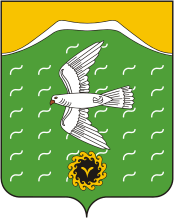 Администрация сельского поселенияСайрановский сельсоветмуниципального районаИшимбайский районРеспублики БашкортостанТөньяҡ  урамы, 8,Яңы  Әптек  ауылы, Ишембай районы, Башкортостан Республикаһы453222Тел.; 8(34794) 72-631, факс 72-631.Е-mail: sairansp@rambler.ru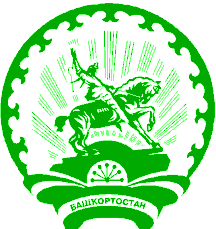 ул. Северная,8,с.Новоаптиково, Ишимбайский район,Республика Башкортостан453222Тел.; 8(34794) 72-631, факс 72-631.Е-mail: sairansp@rambler.ru